Un soneto crucificadoEduardo de la Serna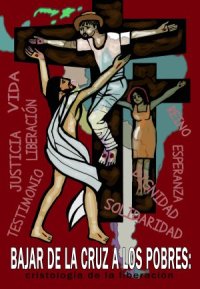 Y la palabra se hizo pobre,o se hizo hambre, que es lo mismo,o sin trabajo, marginado;ya no es grieta, sino abismo.Y fue migrante, y dijo ¡basta!Estuvo preso, y lanzó un gritoY «¡nunca más!», clamaron otros,Nunca Más desaparecidosPero hay efectos porque hay causas.Pero hay pobres porque hay ricos,No hay cruz sin crucificadores,Hay opresores y oprimidosJesús de nuevo es condenadoHoy Pilato es capitalismo.
dibujo tomado de http://www.ciudadredonda.org/articulo/bajar-de-la-cruz-a-los-pobres 

Publicado por Blog de Eduardo para Blog de Eduardo de la Serna el 4/28/2018 12:39:00 p. m.